Inscription à retourner avant le 30 juin 2015.Le nombre de places étant limité par la taille de la salle de réunion, merci de veiller à vous inscrire avant la date de clôture. Inscription  à retourner à :marie-agnes.courty@promes.cnrs.fr et francoise.massines@univ-perp.frFormulaire d'inscriptionNom……………………………………………………………Prénom……………………………………..........................................…Adresse…………………………………………....................................................................................................……………………………………………......................................................................................................…............…………………………………………...........................................................................................….....................Tel : ……………………………………………………………. E-mail :… …………………………………………….............................…Domaines d'intérêt : ………………………………………………………………………………………………………………………….........Proposition de poster: OUI …………………………NON…………………Titre: ……………………………………………………………………………………………………………………..........................…......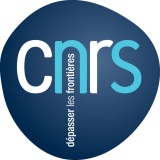 Atelier PANANA 2015Plasmas atmosphériques et nanocomposites polymériques naturels à base d'aérosols : comparaison avec les nanomatériaux synthétisés par plasma de laboratoire. DEFI Instrumentation aux limitesFrançoise Massines et Marie-Agnès CourtyPROMES Perpignan27-28 août 2015